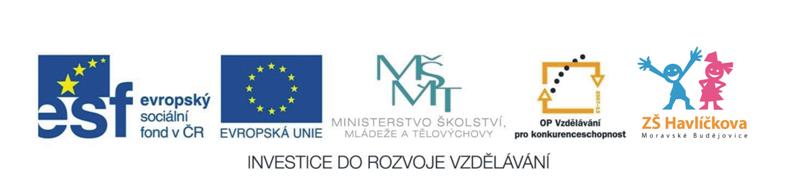 Vnější geologické děje – testJméno zkoušeného: ..............................1.	Jaké tři typy půd podle zrnitosti znáš?A)	písčité, hlinité, jílovitéB)	nivní, jílovité, rendzinyC)	černozem, hnědozem, nivní půdy2.	Jak se jmenují deskovitá tělesa usazených hornin vznikající sedimentací?A)	vrtyB)	vrstvyC)	vrásy3.	Duny vznikají působením:A)	slunceB)	vodyC)	větru4.	Bludný balvan na obrázku vznikl působením: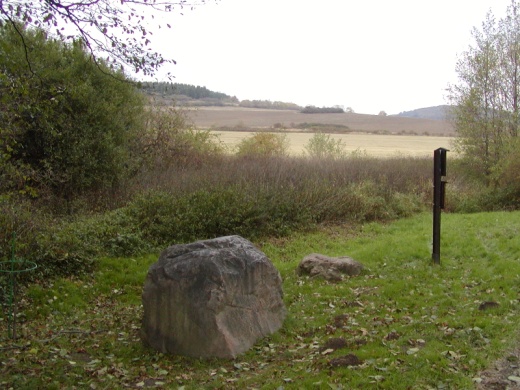 A)	vodyB)	zemětřeseníC)	ledovce5.	Moréna vzniká působením:A)	sopečnou činnostíB)	vodyC)	ledovce6.	Jakou činnost vytváří exogenní činitelé?A)	rušivou a tvořivouB)	sedimentaciC)	denudaci7.	Jakým typem ledovce je pokryta Antarktida?A)	horskýmB)	pevninskýmC)	sněhovým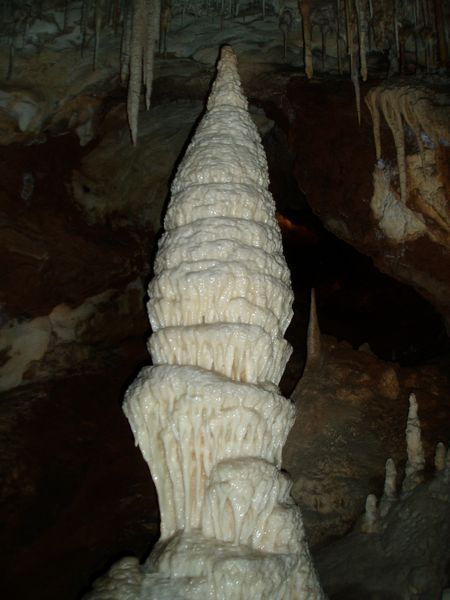 8.	Na obrázku je?A)	stalagnátB)	stalaktitC)	stalagmit9.	Jaký tvar má koryto řeky v horním toku?A)	tvar písmene VB)	tvar písmene OC)	tvar písmene U10.	Kdo způsobuje zvětrávání:A)	faunaB)	flóraC)	živé organismy